GMINA SOMONINO                                          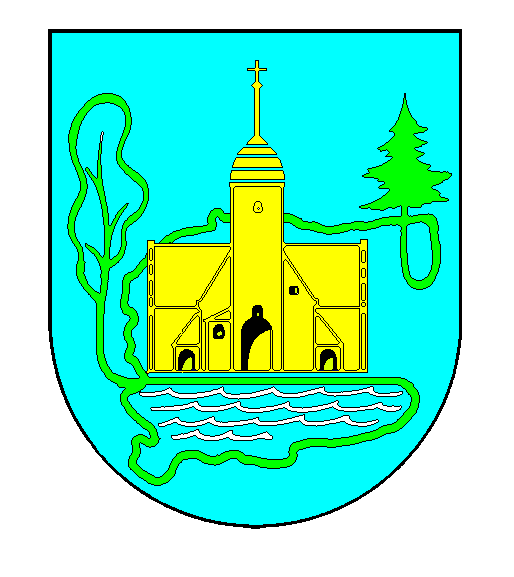 ul. Ceynowy 21, 83-314 Somonino, pow. Kartuzy, woj. Pomorskie                           Tel. (058) 684-11-21; Fax. (058) 684-11-44W3.271.1.4.2021.JB                                                                                             Somonino dnia 26.04.2021r.                                                                                                          ZAINTERESOWANI                                                                                                                     /wszyscy/dotyczy:  „Przebudowa drogi gminnej tj. ulicy Witosławy polegająca na budowie chodnika i   kanału technologicznego w miejscowości Somonino” W związku z pytaniami jednego z Wykonawców dotyczącymi w/w inwestycji Zamawiający przedstawia swoje stanowisko w poruszanych kwestiach oraz udziela odpowiedzi na postawione pytania:Pytanie 1.Na podstawie jakich uprawnień budowlanych został zaprojektowany kanał technologiczny w tym opracowaniu. Czy projekt został uzgodniony przez ZUDP. Czy projekt uzyskał akceptację administracji budowlanej i w jakim trybie. Odp. Projekt został uzgodniony przez ZUDP oraz uzyskał pozwolenie na budowę.                                                                                                                       Wójt Gminy                                                                                                              /-/Marian Kowalewski